Яйца птицЯйцо, или ооцит — оплодотворённая яйцеклетка либо зародышевая форма животных в твёрдой или мягкой оболочке. Размеры яйцеклеток как таковых могут сильно варьировать, например,  диаметр яйца африканского страуса может достигать 15—18 см. Для яиц птиц обычно характерна шарообразная или овальная формa. Оология — отдел зоологии, посвящённый изучению яиц животных, преимущественно птичьих.Самки всех видов птиц откладывают яйца. Разные виды птиц несут яйца различной формы, это зависит от места, куда обычно данный вид птицы откладывает свои яйца. Птицы, устраивающие гнёзда в ямках или лунках, имеют круглую форму яиц. Птицы, гнездящиеся на выступах скал, имеют яйца продолговатой формы.Как правило, чем крупнее птица, тем более крупные яйца она откладывает, однако из этого правила есть исключения. Яйца выводковых видов, птенцы которых сразу же способны самостоятельно кормиться, крупнее по отношению к телу матери, чем у птенцовых видов, чьё потомство появляется на свет беспомощным. Самым крупным яйцом считается яйцо африканского страуса. Однако если сравнивать относительный вес по сравнению с размерами самой птицы, то вес страусиного яйца составляет 1 % от веса страуса. Яйцо колибри составляет 6 % от веса самой птички.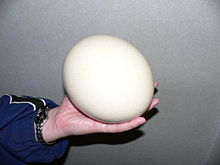 Яйцо страусаПоверхность яйца может быть шероховатой или гладкой, матовой или блестящей и почти любого цвета от тёмно-лилового и зелёного до чисто белого. У некоторых видов она покрыта крапинами, иногда образующими венчик вокруг тупого конца. Окрас птичьих яиц зависит от места и образа гнездования. Яйца многих скрытно гнездящихся птиц, а также многих домашних куриц белые, а у тех, кто откладывает их на земле, окраска скорлупы часто сливается с фоном из камешков или растительной ветоши, которыми выстлано гнездо. Яйца птиц получают окрас за счёт пигментов ещё в половых путях самки. Кладка яиц — способ размножения, при котором развитие зародыша и освобождение его от яйцевых оболочек происходит вне материнского организма после откладки яиц. Самка обычно откладывает по одному яйцу в день до завершения кладки. Размер кладки варьируется от 1 (кайры, чайки, пингвины, др.) до 26 яиц (серая куропатка). Размер кладки зависит от погоды и питания птицы.Строение яйцаСтроение яйца птиц соответствует его назначению — оно содержит всё необходимое для развития нового организма. Питание зародыша обеспечивает желток. Существует два типа желтка — белый и жёлтый, они находятся в яйце чередующимися слоями. Желток заключён в мембрану и окружён белком. Содержимое яйца окружено двумя подскорлупковыми оболочками, внутренней и наружной. Снаружи находится скорлупа, состоящая главным образом из карбоната кальция. После откладки яйца на его тупом конце постепенно образуется воздушная камера.В яйцах животных халаза образуется из одной или двух спиральных полосок ткани, поддерживающих желток в центре белка. Халазы действуют подобно пуповине у млекопитающих. Эмбрион, который развивается, получает питательные вещества от желтка. Функция халазы заключается в содержании желтка на его позиции.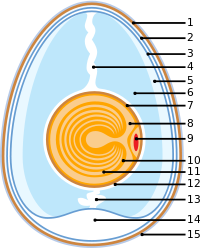 1. Скорлупа
2, 3. Подскорлуповая оболочка
4, 13. Канатик (халазы)
5, 6, 12. Белок (разный по консистенции)
7. Желточная оболочка
8, 10, 11. Желток
9. Зародышевый диск
14. Воздушная камера (пуга)
15. Кутикула